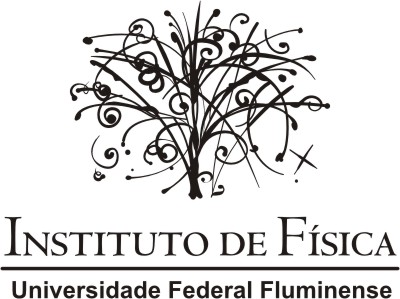 DECLARAÇÃO DE ANUÊNCIANa condição de professor(a) orientador(a), eu,_____________________________________ 	, declaro   que	    aluno(a) do Curso de Graduação em Física, matriculado sob o nº		, apresentou a versão final do Trabalho de Conclusão do Curso (TCC) intitulado  				 	, tendo  cumprido todas as exigências estabelecidas pelo(s) examinador(es).Dessa forma, dou anuência ao texto entregue à Coordenação de Curso.Niterói,	de	de	.Assinatura do Professor(a) Orientador(a)MATRÍCULA SIAPE:  	